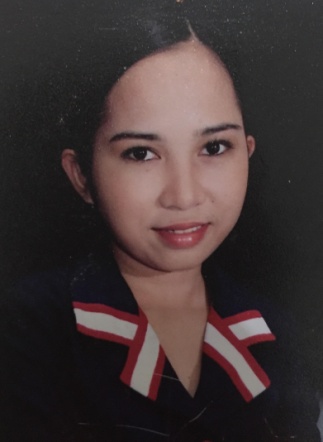 Marivic Marivic.316690@2freemail.com                                                                                                      PERSONAL DOSSIER Date of Birth		:	17th June 1986PROFILE:Competent, diligent & process-oriented Head Cashier with an excellent and rewarding career of 7 years with Landmark Qatar.Expertise in Cashiering, Customer grievance handling, Selling, Audit (BOE).Possess orientation & handling Audit successfully for SOP & BOE optimization.Highly inquisitive, creative & talented Professional with significant and progressive experience in driving Quality Cash counter & audit related Initiatives, and fostering efficiency.Dedicated individual with a reputation for consistently going beyond what is required and using personal high standards to achieve results.Possess knowledge of cashiering practices in a retail environment, retail procedures, systems, and standards along with the ability to function in a computerized business management system.CORE COMPETENCIES Inventory Management/Control for the GVs & Consumables  Team Management for Cash Dept Complete Operations Management for cash counter Staff Management MIS & Document management- Close out  Back End Operations- maintaining documents related to Audit & Cash counter  customer focus & problem solving- Enrolling Shukran & Customer grievance redressal demonstrates organizational values- adhering SOP & BOE parameters.PROFESSIONAL EXPERIENCE & DEVELOPMENTCURRENT EMPLOYER-   LANDMARK GROUP (Emax, Concept, Qatar)DESIGNATION-   Head Cashier (June 2009 to Till date)JOB PROFILECASH COUNTER OPERATIONEnsuring SOP adherence Ensuring regular BOE ( barometer of operations efficiency) audit for ensuring process compliance at cash counter. Rewarded for “The best BOE score” for Q2 & Q3 of 2015-16. Ensuring cashiers are deployed at cash counter & operate as per desired norms.Ensuring all the cash tills are functioning optimally & speedy check out of esteem customers.Co-coordinating with all support team (finance, IT, Buying) for smooth cash counter operation.Rostering, manpower management & optimum usage of available resources.Additional responsibilities- Petty cash, Training for store & new joiners, Consumable management, Queue Management.SALES & REVENUE GENERATIONSelling EW & Accessories (Add-On) to customers at POS.To achieve the SHUKRAN (Earn & Burn) enrollment & conversion.Achieving sales target – Consistently achieved given sales target. Achieving EW, Acc & Margin target. Shukran- Rewarded for Shukran enrolment.  Awarded as Employee of the month.PEOPLE MANAGEMENTProviding on the job training to staff.Imparting training to DMs New joinee Cashiers.Boosting staff morale & developing the right attitude & team spirit in them.Develops & maintains a team of highly honest & ethical cashiers.Organizing Stress Buster activities for employees.CUSTOMER SERVICEInteracting with customers & obtaining their feedback.Resolving customer complaints before escalating to manager.Ensure a customer friendly environment at the cash counter to make customer retention.Deliver high level of customer satisfaction during billing at cash counter.INVENTORY MANAGEMENTControl on stock- Consumables, Stationary, Bags, Paper, Cartridge etc PREVIOUS  EMPLOYERS-SCHOOL PROJECT-SPACE PROGRAM FOR STUDENTSIBULAN MUNICIPAL HALLDURATION- APRIL 2005 – MAY 2005COMPANY NAME-  JUNREX CELLPHONES AND ACCESSORIES, IST FLOOR SM CITY CEBU                 DESIGNATION- PRODUCT PROMOTER/SALES ASSOCIATE                DURATION- AUG.8,2007-JUNE 15,2009                JOB RESPONSIBILITIES- To promote branded mobile phones, target achievement, customer satisfaction.COMPANY NAME- KAMERAWORLD, LOWER GROUND FLOOR, SM CITY CEBUDESIGNATION- CUSTOMER SERVICE PROVIDERDURATION- SEPT 2006– JUNE, 2007JOB RESPONSIBILITIES- To handle customer grievance & issues, Customer satisfaction & Customer orientation. ACADEMIC CREDENTIALS          	Elementary:  Congressman Vicente Gustilo Sr. Memorial School                                                                                  San Carlos City  Negros Occidental                                                     (1993-1999)   Secondary:  Sibulan Municipal High School                                        Sibulan Negros Oriental                                 ( 1999-2004)College:     Bachelor of Science in Mathematics                                   Negros Oriental State University   		Dumaguete City Main Campuses I & II                                   2004-2006TRAINING, AWARDS & ACHIEVEMENTNATIONAL SERVICE TRAINING PROGRAM (NSTP)-BASIC ROTC COURSECL-2005Fire Safety Training at Landmark GroupLeadership TrainingSDP- Supervisor development program 2014-15TTT- train the trainer program & certified IST (In Store Trainer)Employee of the month in July 2015 & December 2014.Appreciation letter for doing extra curicular actvities for employee motivation.IT Forte: Well versed with MS Office (Word, Excel & PowerPoint and Internet Applications.. 